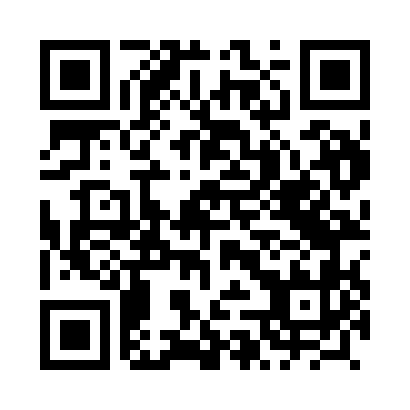 Prayer times for Brzoskwinia, PolandWed 1 May 2024 - Fri 31 May 2024High Latitude Method: Angle Based RulePrayer Calculation Method: Muslim World LeagueAsar Calculation Method: HanafiPrayer times provided by https://www.salahtimes.comDateDayFajrSunriseDhuhrAsrMaghribIsha1Wed2:565:1712:385:448:0110:112Thu2:535:1512:385:458:0210:143Fri2:505:1312:385:468:0410:174Sat2:475:1112:385:478:0510:195Sun2:435:1012:385:488:0710:226Mon2:405:0812:385:488:0810:257Tue2:375:0612:385:498:1010:288Wed2:345:0512:385:508:1110:319Thu2:305:0312:385:518:1310:3410Fri2:275:0212:385:528:1410:3711Sat2:245:0012:385:538:1610:4012Sun2:224:5912:385:548:1710:4313Mon2:224:5712:385:558:1910:4614Tue2:214:5612:385:558:2010:4615Wed2:204:5412:385:568:2110:4716Thu2:204:5312:385:578:2310:4717Fri2:194:5212:385:588:2410:4818Sat2:194:5012:385:598:2610:4919Sun2:184:4912:386:008:2710:4920Mon2:184:4812:386:008:2810:5021Tue2:184:4712:386:018:3010:5022Wed2:174:4612:386:028:3110:5123Thu2:174:4412:386:038:3210:5224Fri2:164:4312:386:038:3310:5225Sat2:164:4212:386:048:3510:5326Sun2:164:4112:386:058:3610:5327Mon2:154:4012:386:068:3710:5428Tue2:154:3912:396:068:3810:5429Wed2:154:3912:396:078:3910:5530Thu2:154:3812:396:088:4010:5631Fri2:144:3712:396:088:4110:56